
СОВЕТ  ДЕПУТАТОВ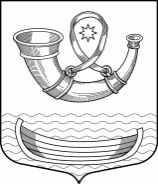 МУНИЦИПАЛЬНОГО  ОБРАЗОВАНИЯ ПАШСКОЕ  СЕЛЬСКОЕ  ПОСЕЛЕНИЕВОЛХОВСКОГО  МУНИЦИПАЛЬНОГО  РАЙОНАЛЕНИНГРАДСКОЙ  ОБЛАСТИтретьего созываРЕШЕНИЕот 19 июля 2019 года                                                                 №31/292/95Об оплате услуг по обращению с твердыми коммунальными отходами на территории МО Пашское сельское поселение на 2019 год В соответствии с федеральным законом от 06 октября 2003 года №131-ФЗ «Об общих принципах организации местного самоуправления в Российской Федерации», рассмотрев обращение генерального директора ООО «Жилищник» об увеличении  платы за услуги по обращению с твёрдыми коммунальными отходами для граждан, проживающих на территории Пашского сельского поселения, в связи с повышением с 01.07.2019 года платы за транспортировку и размещение твёрдых коммунальных отходов, в целях организации бесперебойного вывоза ТКО с территории муниципального образования Пашское сельское поселение, исполнения санитарно-эпидемиологических норм на территории сельского поселения совет депутатов муниципального образования Пашское  сельское поселениер е ш и л :1. Утвердить стоимость по оплате услуг по обращению с твердыми коммунальными отходами для собственников и нанимателей многоквартирных домов на 2019 год (приложение 1). 2. Решение подлежит опубликованию в средствах массовой информации и вступает в силу по истечению календарного месяца с даты его опубликования.3. Решение совета депутатов Пашского сельского поселения от 21.01.2019 года №1/262/88 «Об оплате услуг по обращению с твердыми коммунальными отходами на территории МО Пашское сельское поселение на 2019 год» считать утратившим силу с момента вступления в силу настоящего решения.3. Контроль за исполнением данного решения возложить на постоянную депутатскую комиссию по вопросам жилищно-коммунального хозяйства, строительству и благоустройству.Глава муниципального образованияПашское сельское поселение                                                           Н.В. МаксимоваСТАВКИ ОПЛАТЫ УСЛУГпо обращению с твердыми коммунальными отходамидля населения МО Пашское сельское поселение на 2019 годПриложение 1 к решению совета депутатов Пашского сельского поселения от 19 июля 2019 года №31/292/95Вид услугЕдиницы измеренияСтавки оплаты услуг в месяцОбращение с твердыми коммунальными отходамируб./м2 в мес.5,59